9.	Používání sociálních médiíSociální média jsou on-line nástroje umožňující jejich uživatelům zakládat profily, jejichž prostřednictvím komunikují s ostatními uživateli, mohou s nimi sdílet informace či multimediální obsah. Sdílený obsah 
je zpravidla předmětem komentářů či diskuzí s dalšími uživateli. Firmy využívající sociální média mají založený vlastní uživatelský profil, účet či licenci na některém z typů sociálních médií. Sociální média jsou využívána prostřednictvím internetu a komunikačních platforem, jež umožňují online vytváření a výměnu informací se zákazníky, dodavateli, partnery nebo zaměstnanci.Hlavní zjištěníK aktivnímu používání sociálních médií se v lednu 2016 přihlásila třetina firem s více než deseti zaměstnanci. Stejně jako u mnoha dalších ukazatelů, i zde dominovaly subjekty v největší velikostní kategorii (sociální média aktivně využívalo v lednu 2016 téměř 60 % velkých a 31 % malých firem). Odkaz na profil firmy na sociálních médiích má svých webových stránkách čtvrtina všech firem (tj. více než 70 % firem využívajících některé ze sociálních médií). Mají ho relativně nejčastěji firmy poskytující ubytování a také cestovní agentury a kanceláře. Odkaz na profil firmy na některém ze sociálních médií mají nejméně často naopak subjekty z oboru doprava a skladování či ze stavebnictví. Zdaleka nejvíce využívaným typem sociálních médií byly v lednu 2016 mezi českými firmami sociální sítě (Facebook, LinkedIn apod.), na nichž mělo vlastní účet 30 % ze všech subjektů (tj. téměř 90 % firem využívajících sociální média). Aktivní využívání sociálních sítí přiznávají nejčastěji subjekty, jejichž hlavní ekonomickou činností je poskytování ubytování, provozování cestovních agentur a kanceláří, činnosti v oblasti vydavatelství či maloobchod. Sociální sítě naopak nejméně využívají subjekty z odvětví stavebnictví, doprava a skladování výroba a rozvod energií, plynu, vody a tepla či průmyslová odvětví.O něco více než desetina firem (tj. třetina subjektů aktivně využívajících sociální média) aktivně využívá média umožňující sdílení multimediálního obsahu (např. YouTube). Kanál YouTube a jemu podobné využívají častěji firmy zabývající se činnostmi v oblasti vydavatelství, filmu a televizních programů, dále také velkoobchod či cestovní agentury a kanceláře.Jen zlomek firem byl v lednu 2016 zapojen do firemních blogů či mikroblogů (např. Twitter). Aktivní využívání tohoto typu sociálních médií přiznalo necelých 6 % subjektů v České republice (což je necelá více než 16% firem aktivně využívajících sociální média). Častěji jde opět o velké subjekty a z hlediska převažující ekonomické činnosti o firmy zabývající se informačními a komunikačními činnostmi nebo profesními, vědeckými a technickými činnostmi (spadají sem právní, architektonické či např. výzkumné činnosti). Častější vytváření firemních blogů vidíme také u firem poskytujících ubytování či u cestovních agentur a kanceláří. Z průmyslových odvětví je to nejčastěji výroba PC. Jen velmi malá část subjektů využívá webových encyklopedických stránek typu „wiki“ (5 % ze všech firem, 14 % z firem využívajících sociální média). Častěji jsou to opět velké firmy a z hlediska odvětví především ty, které působí v oblasti informačních technologií.Jeden typ sociálních médií, nejčastěji sociální sítě, používají dvě třetiny firem, nejčastěji malé subjekty s 10 až 49 zaměstnanci (70 %). Z hlediska odvětví nacházíme více než 80 % subjektů používající pouze jeden typ sociálních médií ve stravování a pohostinství a také v potravinářském, nápojovém 
a tabákovém průmyslu. Třetina firem používá dva či dokonce více než dva typy sociálních médií. Nejčastěji jsou to větší firmy a subjekty působící v informačních a komunikačních činnostech.Graf 9.1: Typy sociálních médií aktivně používaných firmami* v ČR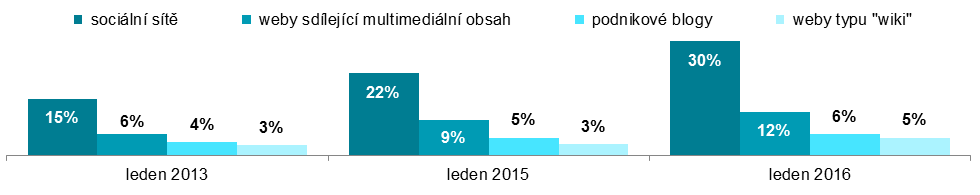 *podíl na celkovém počtu firem v dané velikostní a odvětvové skupině v daných letech (v %)Tab. 9.1: Firmy v ČR a sociální média, leden 2016a) podíl na celkovém počtu firem v dané velikostní a odvětvové skupině (v %)Tab. 9.1: Firmy v ČR a sociální média, leden 2016b) podíl na celkovém počtu firem využívajících sociální média v dané velikostní a odvětvové skupině (v %)Graf 9.2: Firmy* a sociální média, leden 2016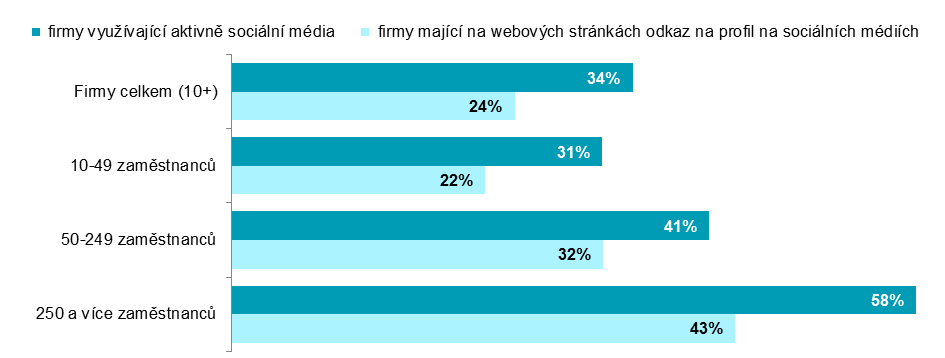 *podíl na celkovém počtu firem v dané velikostní a odvětvové skupině v daných letech (v %)Graf 9.3: Aktivní využívání sociálních sítí ve firmách, leden 2016 Graf 9.4: Využívání sociálních médií ve firmách** (rozdíly podle vybraných odvětví), leden 2016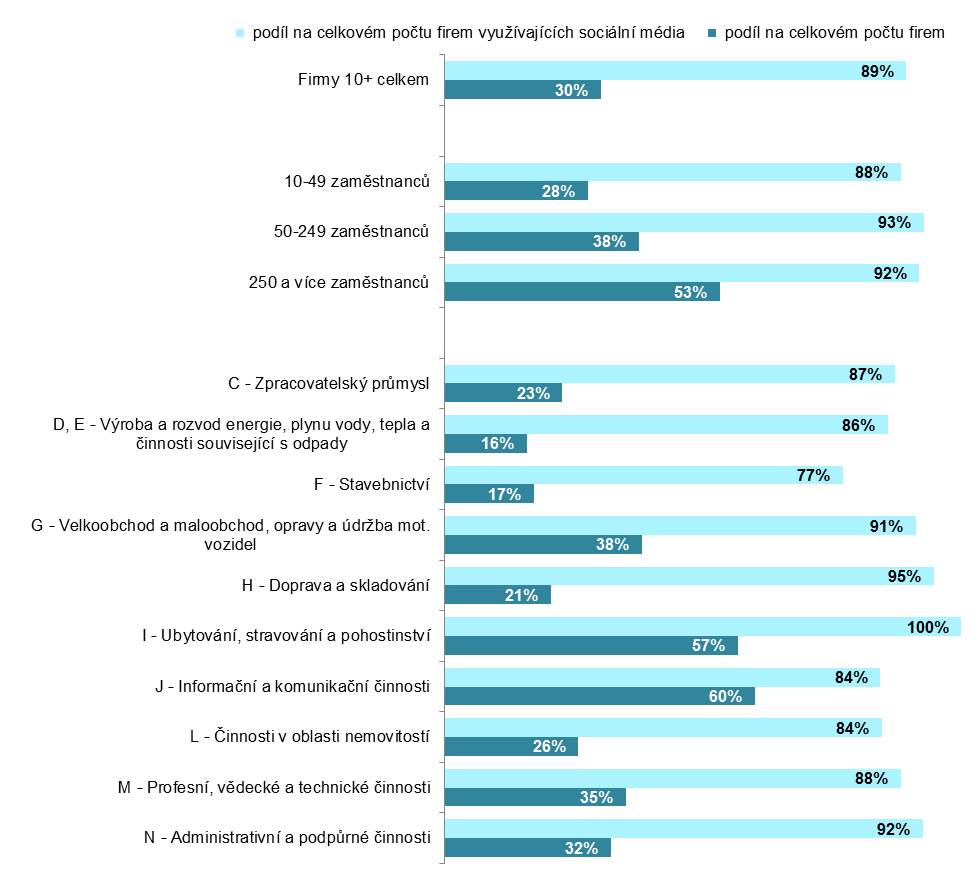 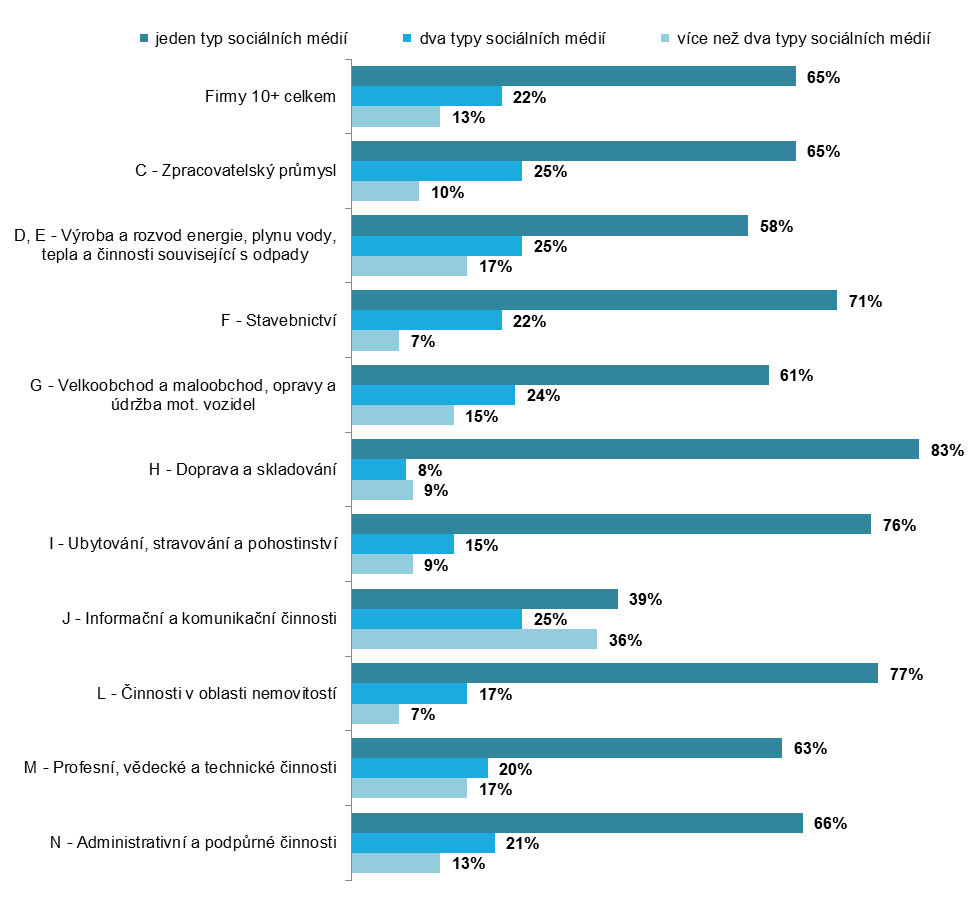 **podíl na celkovém počtu firem využívajících sociální média v dané velikostní a odvětvové skupině (v %)Zdroj: Český statistický úřad 2016firmy aktivně používající sociální médiafirmy mající na webových stránkách odkaz na profiltyp využívaného sociálního médiatyp využívaného sociálního médiatyp využívaného sociálního médiatyp využívaného sociálního médiafirmy aktivně používající sociální médiafirmy mající na webových stránkách odkaz na profilsociální sítěpodnikové blogysdílení multimediálního obsahutypu "wiki"Firmy celkem (10+)34,0 24,0 30,3 5,6 11,5 4,6 Velikost firmy  10–49 zaměstnanců31,4 21,5 27,7 4,4 9,6 3,8   50–249 zaměstnanců40,5 31,5 37,5 8,9 15,9 6,2   250 a více zaměstnanců58,0 42,7 53,2 16,0 28,2 15,0 Odvětví (ekonomická činnost)  Zpracovatelský průmysl26,2 19,2 22,8 2,9 9,7 3,2   Výroba a rozvod energie, plynu, tepla18,7 13,3 16,0 2,6 9,4 2,0   Stavebnictví22,5 10,3 17,3 2,2 7,4 4,5   Obchod; opravy motorových vozidel41,9 31,3 38,1 6,8 16,8 3,8   Doprava a skladování21,7 9,2 20,6 2,5 2,9 2,6   Ubytování, stravování a pohostinství56,7 46,9 56,6 6,7 10,6 2,6   Informační a komunikační činnosti71,3 52,5 60,0 28,9 30,4 32,6   Činnosti v oblasti nemovitostí30,7 22,1 25,9 4,3 6,8 4,3   Profesní, vědecké a technické činnosti39,8 28,5 35,0 10,8 11,8 7,1   Administrativní a podpůrné činnosti34,8 23,1 32,2 6,2 11,6 2,2 firmy mající na webových stránkách odkaz na profilfirmy využívající jeden typ sociálního médiatyp využívaného sociálního médiatyp využívaného sociálního médiatyp využívaného sociálního médiatyp využívaného sociálního médiafirmy mající na webových stránkách odkaz na profilfirmy využívající jeden typ sociálního médiasociální sítěpodnikové blogysdílení multimediálního obsahutypu "wiki"Firmy celkem (10+)70,7 64,9 89,2 16,5 33,7 13,7 Velikost firmy  10–49 zaměstnanců68,4 69,5 88,1 13,9 30,7 12,1   50–249 zaměstnanců77,8 55,2 92,6 22,0 39,3 15,2   250 a více zaměstnanců73,6 43,8 91,7 27,5 48,6 25,8 Odvětví (ekonomická činnost)  Zpracovatelský průmysl73,4 65,4 87,0 11,1 37,2 12,1   Výroba a rozvod energie, plynu, tepla71,1 58,2 85,6 13,9 50,3 10,8   Stavebnictví46,0 71,1 76,9 9,6 32,8 20,0   Obchod; opravy motorových vozidel74,8 61,4 91,0 16,3 40,1 9,0   Doprava a skladování42,2 82,8 94,5 11,3 13,5 12,0   Ubytování, stravování a pohostinství82,6 76,0 99,8 11,8 18,6 4,5   Informační a komunikační činnosti73,7 39,0 84,2 40,6 42,6 45,7   Činnosti v oblasti nemovitostí72,1 76,9 84,4 14,0 22,1 14,2   Profesní, vědecké a technické činnosti71,8 63,0 88,1 27,2 29,6 17,7   Administrativní a podpůrné činnosti66,2 65,8 92,4 17,7 33,2 6,3 